Prayers for the Coronavirus Pandemic1.   A prayer for the pandemic:https://www.24-7prayer.com/a-coronavirus-prayer2.   An hour of prayer for the Coronavirus Pandemic:https://www.24-7prayer.com/60-minute-coronavirus-prayer3.   How to intercede for a large-scale crisis:https://downloads.24-7prayer.com/prayer_course/2019/resources/pdfs/13%20How%20to%20Intercede%20for%20a%20Large-Scale%20Crisis.pdf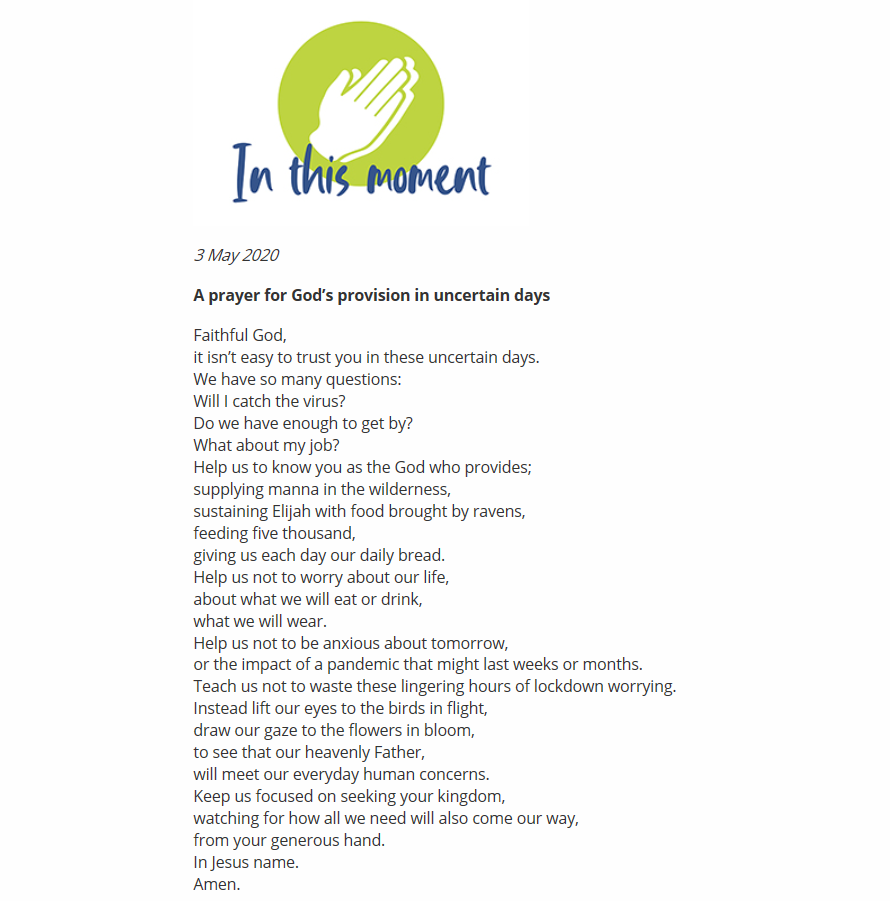 